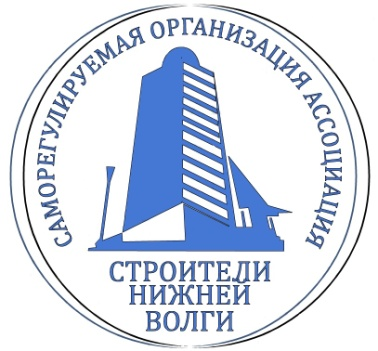 ПОЛОЖЕНИЕ«О проведении саморегулируемой организацией Ассоциацией «Строители Нижней Волги» анализа деятельности своих членов на основании информации, представляемой ими в форме отчетов»г. Волгоград, 20241. Область применения.1.1. Настоящее Положение «О проведении саморегулируемой организацией Ассоциацией «Строители Нижней Волги» анализа деятельности своих членов на основании информации, представляемой ими в форме отчетов» (далее по тексту - Положение) разработано в соответствии с Градостроительным кодексом Российской Федерации, Федеральным законом № 315-ФЗ от 01 декабря 2007 г. «О саморегулируемых организациях», Федеральным законом от 03.07.2016 г. № 372–ФЗ «О внесении изменений в Градостроительный кодекс Российской Федерации и отдельные законодательные акты Российской Федерации», Приказом Министерства строительства и жилищно-коммунального хозяйства Российской Федерации от 10.04.2017 № 699/пр «Об утверждении Методики расчета значений показателей, используемых для оценки тяжести потенциальных негативных последствий возможного несоблюдения обязательных требований, оценки вероятности их несоблюдения членом саморегулируемой организации в области инженерных изысканий, архитектурно-строительного проектирования, строительства, реконструкции, капитального ремонта объектов капитального строительства, реконструкции, капитального ремонта объектов капитального строительства при выполнении инженерных изысканий, подготовке проектной документации, строительстве, реконструкции, капитальном ремонте особо опасных, технически сложных и уникальных объектов» (далее по тексту - Приказ Минстроя России от 10.04.2017 № 699/пр), Приказом Министерства строительства и жилищно-коммунального хозяйства Российской Федерации от 10 апреля 2017 г. № 700/пр «Об утверждении порядка уведомления саморегулируемой организации, основанной на членстве лиц, выполняющих инженерные изыскания, саморегулируемой организации, основанной на членстве лиц, осуществляющих подготовку проектной документации, саморегулируемой организации, основанной на членстве лиц, осуществляющих строительство, членом указанной саморегулируемой организации о фактическом совокупном размере обязательств соответственно по договорам подряда на выполнение инженерных изысканий, договорам подряда на подготовку проектной документации, договорам строительного подряда, заключенным таким лицом в течение отчетного года с использованием конкурентных способов заключения договоров» (далее по тексту – Приказ Минстроя России от 10.04.2017 г. № 700/пр), Уставом и другими внутренними документами саморегулируемой организации Ассоциации «Строители Нижней Волги» (далее по тексту - Ассоциация).1.2. Положение устанавливает:- порядок предоставления членами Ассоциации отчетности;- способы получения, обработки, хранения информации, содержащейся в отчетах, уведомлениях членов Ассоциации и используемой для анализа деятельности членов Ассоциации;- порядок осуществления анализа Ассоциацией деятельности своих членов на основании информации, представляемой ими в форме отчетов;- результаты анализа деятельности членов Ассоциации и их применение;- учет и хранение документов об анализе деятельности членов Ассоциации.1.3. Требования настоящего Положения направлены на обеспечение формирования обобщенных сведений о членах Ассоциации, их актуализацию с целью последующего контроля за деятельностью членов Ассоциации и осуществления иных функций Ассоциации.1.4. Требования настоящего Положения обязательны для соблюдения членами Ассоциации, органами управления, специализированными органами и работниками Ассоциации.1.5. Ассоциация не несет ответственности за достоверность информации, представленной членами Ассоциации.1.6. Непредставление отчетности, либо ее представление с нарушением срока, установленного настоящим Положением, либо представление недостоверной информации, является основанием для применения к члену Ассоциации мер дисциплинарного воздействия, в соответствии с внутренними документами Ассоциации.1.7. Отчеты, предоставленные членами Ассоциации в соответствии с требованиями настоящего Положения, хранятся в делах членов Ассоциации.2. Порядок предоставления отчетов членами Ассоциации отчетности.2.1. Форма Отчета о деятельности члена Ассоциации (далее – Отчет) утверждается Советом Ассоциации. В состав Отчета включаются сведения, указанные в форме Отчета и необходимые для осуществления Ассоциацией анализа деятельности своих членов.2.2. Член Ассоциации обязан ежегодно представлять в Ассоциацию Отчет за прошедший календарный год в срок до 01 марта календарного года, следующего за отчетным.При этом, сведения о: -размере взноса в компенсационный фонд обеспечения договорных обязательств члена Ассоциации в области строительства, реконструкции, капитального ремонта, сноса объектов капитального строительства, имеющего право принимать участие в заключении договоров строительного подряда, договоров подряда на осуществление сноса объектов капитального строительства, с использованием конкурентных способов заключения договоров; -уровне ответственности члена Ассоциации; -количестве договоров строительного подряда, договоров подряда на осуществление сноса объектов капитального строительства члена Ассоциации, заключенных с использованием конкурентных способов заключения таких договоров за отчетный период; -фактическом совокупном размере обязательств по договорам строительного подряда, договорам подряда на осуществление сноса объектов капитального строительства члена Ассоциации, принявшего участие в заключении договоров строительного подряда, договорам подряда на осуществление сноса объектов капитального строительства с использованием конкурентных способов заключения таких договоров; -количестве случаев неисполнения или ненадлежащего исполнения членом Ассоциации обязательств по договорам строительного подряда, договорам подряда на осуществление сноса объектов капитального строительства, по которым осуществлялись выплаты из компенсационного фонда обеспечения договорных обязательств Ассоциации, приведших к снижению его размера, а также сведения о совокупном размере обязательств по договорам строительного подряда, договорам подряда на осуществление сноса, заключенных с использованием конкурентных способов заключения договоров, о количестве договоров заполняются членами Ассоциации, которые указали в заявлении о приеме в члены Ассоциации или в заявлении о внесении изменений о намерении принимать участие в заключении договоров строительного подряда, договоров подряда на осуществление сноса объектов капитального строительства с использованием конкурентных способов заключения договоров, и в случае формирования Ассоциацией компенсационного фонда обеспечения договорных обязательств.2.3. Члены Ассоциации, которые указали в заявлении о приеме в члены Ассоциации или в заявлении о внесении изменений в сведения, содержащиеся в реестре членов Ассоциации о намерении принимать участие в заключении договоров строительного подряда, договоров подряда на осуществление сноса объектов капитального строительства с использованием конкурентных способов заключения договоров (в случае формирования Ассоциацией компенсационного фонда обеспечения договорных обязательств), предоставляют уведомление о фактическом совокупном размере обязательств по договорам строительного подряда, договорам подряда на осуществление сноса объектов капитального строительства, заключенным таким лицом в течение отчетного года с использованием конкурентных способов определения поставщиков (подрядчиков, исполнителей) в соответствии с законодательством Российской Федерации о контрактной системе в сфере закупок товаров, работ, услуг для обеспечения государственных и муниципальных нужд, законодательством Российской Федерации о закупках товаров, работ, услуг отдельными видами юридических лиц, или в иных случаях результатам торгов (конкурсов, аукционов), если в соответствии с законодательством Российской Федерации проведение торгов (конкурсов, аукционов) для заключения соответствующих договоров является обязательным (далее - Договоры).2.3.1. Член Ассоциации, который выполняет работы по Договорам, обязан ежегодно предоставлять в Ассоциацию уведомление о фактическом совокупном размере обязательств по Договорам (далее - Уведомление) в срок до 01 марта года, следующего за отчетным, в соответствии с п. 4.3. настоящего Положения.2.3.2. В целях определения фактического совокупного размера обязательств члена Ассоциации по Договорам строительного подряда, Договоров подряда на осуществление сноса объектов капитального строительства с использованием конкурентных способов заключения договоров используется сумма цен по всем таким договорам, действующим на дату ее определения.2.3.3. Форма Уведомления утверждается Советом Ассоциации. В состав Уведомления включаются сведения, необходимые для проведения Ассоциацией проверок соответствия фактического совокупного размера обязательств по Договорам.Уведомление, указанное в п. 2.2. Положения, должно содержать:а) сведения об являющемся членом Ассоциации юридическом лице (полное и сокращенное наименование, адрес места нахождения, адрес направления корреспонденции, адрес фактического осуществления деятельности, основной государственный регистрационный номер (ОГРН), идентификационный номер налогоплательщика (ИНН)) или индивидуальном предпринимателе (фамилия, имя, отчество (последнее - при наличии), адрес, основной государственный регистрационный номер для индивидуального предпринимателя (ОРГНИП), идентификационный номер налогоплательщика (ИНН));б) сведения о фактическом совокупном размере обязательств по Договорам по состоянию на 1 января отчетного годав) сведения о фактическом совокупном размере обязательств по Договорам, которые были заключены членом Ассоциации в течение отчетного года;г) сведения о фактическом совокупном размере обязательств по Договорам и обязательства по которым признаны сторонами исполненными на основании акта приемки результатов работ и (или) исполнение по которым сторонами прекращено по основаниям, предусмотренным законом или Договором, до приемки заказчиком результата работы, в течение отчетного года;д) сведения о фактическом совокупном размере обязательств по всем Договорам, которые заключены членом Ассоциации и исполнение которых на 31 декабря отчетного года не завершено.2.2.4. При заполнении сведений, указанных в подпунктах б) - г) пункта 2.2.3. Положения, учитываются обязательства по Договорам в рамках:а) Федерального закона от 5 апреля 2013 г. № 44-ФЗ «О контрактной системе в сфере закупок товаров, работ, услуг для обеспечения государственных и муниципальных нужд» при осуществлении закупок конкурентными способами определения поставщиков (подрядчиков, исполнителей), в том числе закупки у единственного поставщика (подрядчика, исполнителя), предусмотренные пунктами 24 и 25 статьи 93 Федерального закона от 5 апреля 2013 г. № 44-ФЗ «О контрактной системе в сфере закупок товаров, работ, услуг для обеспечения государственных и муниципальных нужд»;б) Федерального закона от 18 июля 2011 г. № 223-ФЗ «О закупках товаров, работ, услуг отдельными видами юридических лиц»;в) Постановления Правительства Российской Федерации от 1 июля 2016 г. № 615 «О порядке привлечения подрядных организаций для оказания услуг и (или) выполнения работ по капитальному ремонту общего имущества в многоквартирном доме и порядке осуществления закупок товаров, работ, услуг в целях выполнения функций специализированной некоммерческой организации, осуществляющей деятельность, направленную на обеспечение проведения капитального ремонта общего имущества в многоквартирных домах»;2.3.4. К уведомлению, указанному в п. 2.2. настоящего Положения, прилагаются копии документов (Договоров, дополнительных соглашений к ним, актов приемки результатов работ), подтверждающих фактический совокупный размер обязательств члена Ассоциации по Договорам.:а) совокупный размер обязательств по Договорам, которые были заключены членом Ассоциации в течение отчетного года;б) совокупный размер обязательств по Договорам, которые были прекращены в течение отчетного года;в) совокупный размер обязательств по всем Договорам, которые заключены членом Ассоциации и исполнение которых на 31 декабря отчетного года не завершено.2.3.5. Член Ассоциации вправе не представлять в Ассоциацию документы, в которых содержится информация, размещаемая в форме открытых данных.2.3.6. Уведомление представляется членом Ассоциации непосредственно в Ассоциацию или посредством направления его заказным почтовым отправлением с описью вложения с уведомлением о вручении либо в виде электронного документа, подписанного электронной подписью.В случае представления уведомления непосредственно в Ассоциацию, а также при направлении уведомления в виде электронного документа, днем его подачи считается день регистрации уведомления в Ассоциации. При направлении уведомления по почте днем его подачи считается день отправки почтового отправления.2.3. Член Ассоциации обязан ежегодно представлять в Ассоциацию отчет за прошедший календарный год в срок до 01 марта календарного года, следующего за отчетным.2.4. Требования пункта 2.2, пунктов 2.2.1-2.2.6 настоящего Положения применяются в отношении тех членов, которые указали в заявлении о приеме в члены Ассоциации или в заявлении о внесении изменений сведения о намерении принимать участие в заключении Договоров строительного подряда, Договоров подряда на осуществление сноса объектов капитального строительства, с использованием конкурентных способов заключения договоров, и в случае формирования Ассоциацией компенсационного фонда обеспечения договорных обязательств.2.5. В Ассоциации может применяться электронный способ подачи отчетов, в том числе с использованием системы личного кабинета члена Ассоциации на официальном сайте Ассоциации при котором документы могут быть направлены в Ассоциацию посредством размещения в личном кабинете.Использование системы личного кабинета члена Ассоциации возможно в случае использования в Ассоциации программного обеспечения, позволяющего в соответствии с законодательством Российской Федерации принимать, передавать электронные документы и устанавливать достоверность усиленных квалифицированных электронных подписей. В случае направления в Ассоциацию отчета через личный кабинет члена Ассоциации в форме электронного документа (пакета документов), подписанного усиленной квалифицированной электронной подписью, он считается представленным надлежащим образом.Ассоциация вправе предоставлять информацию и документы членам Ассоциации посредством размещения в личном кабинете члена Ассоциации. Информация и документы, подписанные усиленной квалифицированной электронной подписью Ассоциации и размещенные в личном кабинете члена Ассоциации, считаются официально направленными члену Ассоциации.3. Способы получения, обработки, хранения информации, содержащейся в отчетах, уведомлениях членов Ассоциации и используемой для анализа деятельности членов Ассоциации.3.1. Ассоциация получает Отчет, Уведомление о деятельности своих членов и прилагаемые к ним документы, непосредственно от руководителя организации (лично от индивидуального предпринимателя), уполномоченного (доверенного) лица, курьера, почтовым отправлением, электронной почтой и иными способами, предусмотренными внутренними документами Ассоциации.3.2. Отчет о деятельности члена Ассоциации должен быть подписан руководителем юридического лица, индивидуальным предпринимателем или иными лицами, имеющими соответствующие полномочия (с приложением документа, подтверждающего такие полномочия - доверенность и т.п.), заверен печатью юридического лица или индивидуального предпринимателя (при наличии).Копии документов, прилагаемых к указанному Отчету, Уведомлению должны быть заверены руководителем юридического лица, индивидуальным предпринимателем или иными лицами, имеющими соответствующие полномочия (с приложением документа, подтверждающего такие полномочия - доверенность и т.п.), печатью юридического лица или индивидуального предпринимателя (при наличии), если иное не установлено Ассоциацией.В случае передачи Отчета, Уведомления и документов в форме электронных документов в соответствии с пунктом 3.1. настоящего Положения, они подписываются и заверяются в порядке, установленном для использования соответствующего программного обеспечения, усиленной квалифицированной электронной подписью.3.3. Обработка информации осуществляется в соответствии с законодательством Российской Федерации и правилами ведения делопроизводства в Ассоциации.3.4. Обработка, анализ и хранение информации должны проходить с соблюдением правил защиты информации в целях исключения случаев ее неправомерного использования и причинения морального вреда и (или) имущественного ущерба членам Ассоциации, их работникам и самой Ассоциации или создания предпосылки для причинения такого вреда и (или) ущерба.4. Анализ деятельности членов Ассоциации на основании информации, представляемой ими в форме отчетов Порядок осуществления анализа Ассоциацией деятельности своих членов на основании информации, представляемой ими в форме отчетов.4.1. В соответствии с Федеральным законом № 315-ФЗ от 01 декабря 2007 г. «О саморегулируемых организациях» Ассоциация ежегодно осуществляет анализ деятельности членов Ассоциации на основании информации, представляемой ими в форме отчетов.4.2. Ассоциация, в срок до 01 мая года, следующего за отчетным, осуществляет анализ деятельности членов Ассоциации на основании информации, представляемой ими в Ассоциацию в форме отчетов в срок до 01 мая года, следующего за отчетным., по следующим обобщенным показателям: 4.2.1 количество членов Ассоциации на 1 января года, следующего за отчетным; 4.2.2 количество руководителей (заместителей руководителей) организаций, осуществляющих строительство, реконструкцию, капитальный ремонт, снос особо опасных технически сложных и уникальных объектов капитального строительства, включенных в Национальный реестр специалистов; 4.2.3 количество специалистов по организации строительства, включенных в Национальный реестр специалистов; 4.2.4 количество иных работников, осуществляющих строительство, реконструкцию, капитальный ремонт, снос объектов капитального строительства; 4.2.5 количество работников, прошедших аттестацию по правилам, установленным Федеральной службой по экологическому, технологическому и атомному надзору, по каждой из должностей, в отношении выполняемых работ по которым осуществляется надзор этой Службой и замещение которых допускается только работниками, прошедшими такую аттестацию, - при наличии в штатном расписании заявителя указанных должностей; 4.2.6 количество членов Ассоциации, имеющих право осуществлять строительство, реконструкцию, капитальный ремонт, снос объектов капитального строительства: - объектов капитального строительства (кроме особо опасных, технически сложных и уникальных объектов, объектов использования атомной энергии); - особо опасных, технически сложных и уникальных объектов капитального строительства (кроме объектов использования атомной энергии), дифференцированных с учетом технической сложности и потенциальной опасности таких объектов.4.2.7 Сумма взносов членов Ассоциации, осуществляющих на основании договора строительного подряда строительство, реконструкцию, капитальный ремонт, и договора подряда на осуществление сноса объектов капитального строительства, - размер компенсационного фонда возмещения вреда Ассоциации, млн. руб.; 4.2.8 количество членов, внесших взнос в компенсационный фонд возмещения вреда, соответствующий следующему уровню ответственности члена Ассоциации: - первому уровню; - второму уровню; - третьему уровню; - четвертому уровню; - пятому уровню; - простому уровню.4.2.9 Сумма взносов членов Ассоциации, осуществляющих строительство, реконструкцию, капитальный ремонт, снос объектов капитального строительства, - размер компенсационного фонда обеспечения договорных обязательств Ассоциации, и имеющих право принимать участие в заключении договоров строительного подряда, договоров подряда на осуществление сноса, с использованием конкурентных способов заключения договоров, млн. руб. (в случае формирования Ассоциацией компенсационного фонда обеспечения договорных обязательств); 4.2.10 количество членов, внесших взнос в компенсационный фонд обеспечения договорных обязательств Ассоциации, соответствующий следующему уровню ответственности члена Ассоциации (в случае формирования Ассоциацией компенсационного фонда обеспечения договорных обязательств): - первому уровню; - второму уровню; - третьему уровню; - четвертому уровню; - пятому уровню; 4.2.11 количество договоров строительного подряда, договоров подряда на осуществление сноса объектов капитального строительства, заключенных с застройщиком, техническим заказчиком, лицом, ответственным за эксплуатацию здания, сооружения, региональным оператором за отчетный период; 4.2.12 общая стоимость работ по строительству, реконструкции, капитальному ремонту, сносу объектов капитального строительства по всем договорам строительного подряда, договорам подряда на осуществление сноса объектов капитального строительства, заключенным с застройщиком, техническим заказчиком, лицом, ответственным за эксплуатацию здания, сооружения, региональным оператором за отчетный период; 4.2.13 количество договоров строительного подряда, договоров подряда на осуществление сноса объектов капитального строительства, заключенных с использованием конкурентных способов заключения таких договоров, за отчетный период (в случае формирования Ассоциацией компенсационного фонда обеспечения договорных обязательств); 4.2.14 фактический совокупный размер обязательств по договорам строительного подряда, договоров подряда на осуществление сноса объектов капитального строительства членов Ассоциации, принявших участие в заключении договоров строительного подряда, договоров подряда на осуществление сноса объектов капитального строительства с использованием конкурентных способов заключения таких договоров, за отчетный период, млн. руб. (в случае формирования Ассоциацией компенсационного фонда обеспечения договорных обязательств); 4.2.15 общий объем работ по строительству, реконструкции, капитальному ремонту, сносу объектов капитального строительства: - работы по строительству, реконструкции, капитальному ремонту, сносу объектов капитального строительства, млн. руб.; - прочие виды деятельности, млн. руб. 4.2.16 количество случаев причинения вреда, произошедших по вине членов Ассоциации вследствие недостатков работ по строительству, реконструкции, капитальному ремонту, сносу объектов капитального строительства, в результате которых осуществлялись выплаты из средств компенсационного фонда возмещения вреда Ассоциации, приведших к снижению его размера; 4.2.17 количество случаев неисполнения или ненадлежащего исполнения членами Ассоциации обязательств по договорам строительного подряда, договорам подряда на осуществление сноса объектов капитального строительства, по которым осуществлялись выплаты из компенсационного фонда обеспечения договорных обязательств Ассоциации, приведших к снижению его размера (в случае формирования Ассоциацией компенсационного фонда обеспечения договорных обязательств); 4.2.18 количество жалоб на действия (бездействие) членов Ассоциации или иных обращений, в том числе в результате которых к ним были применены меры дисциплинарного воздействия; 4.2.19 количество нарушений членами Ассоциации, выявленных контрольной комиссией при проведении плановых (внеплановых) проверок, требований технических регламентов, стандартов, внутренних документов Ассоциации, условий их членства, в том числе в результате которых к ним были применены меры дисциплинарного воздействия; 4.2.20 количество случаев привлечения членов Ассоциации к административной ответственности; 4.2.21 количество случаев наличия процедуры банкротства членов Ассоциации; 4.2.22 количество членов, награжденных за отчетный период почетными грамотами, призами и др.;4.2.23 количество членов, принявших участие в профессиональных выставках, форумах, конгрессах и других мероприятиях;4.2.24 количество членов, имеющих членство в некоммерческих организациях (иных СРО, ассоциациях, союзах, торгово-промышленной палате, объединениях работодателей), полное наименование данных организаций;4.2.25 наличие лицензий (номер, сфера деятельности, дата начала и окончания действия);4.2.26 основной вид регулярной деятельности членов Ассоциации;4.2.27 виды сопутствующей деятельности в строительстве членов Ассоциации;4.2.28 наличие системы контроля (менеджмента) качества у членов Ассоциации;4.2.29 наличие или отсутствие страховых случаев по договорам гражданской ответственности члена Ассоциации:- количество страховых случаев;- общая сумма ущерба;- общая сумма осуществляемых выплат.4.3. Член Ассоциации ежегодно в порядке, установленном федеральным органом исполнительной власти, осуществляющим функции по выработке и реализации государственной политики и нормативно-правовому регулированию в сфере строительства, архитектуры и градостроительства, обязан уведомлять Ассоциацию о фактическом совокупном размере обязательств по договорам строительного подряда, договорам подряда на осуществление сноса объектов капитального строительства, заключенным членом Ассоциации в течение отчетного года с использованием конкурентных способов заключения таких договоров. Данное уведомление (Сведения о совокупном размере обязательств по договорам строительного подряда, договорам подряда на осуществление сноса, заключенных с использованием конкурентных способов заключения договоров, о количестве договоров) направляется членом Ассоциации в срок до 1 марта года, следующего за отчетным, с приложением документов, подтверждающих такой фактический совокупный размер обязательств данного члена Ассоциации. 4.4. Ассоциация в двухнедельный срок с момента получения от своего члена уведомления и документов, подтверждающих фактический совокупный размер обязательств по договорам строительного подряда, договорам подряда на осуществление сноса объектов капитального строительства, заключенным таким лицом в течение отчетного года с использованием конкурентных способов заключения договоров, проводит в отношении такого члена проверку соответствия фактического совокупного размера обязательств по договорам строительного подряда, договорам подряда на осуществление сноса объектов капитального строительства, заключенным таким лицом с использованием конкурентных способов заключения договоров, предельному размеру обязательств, исходя из которого таким членом Ассоциации был внесен взнос в компенсационный фонд обеспечения договорных обязательств в соответствии с частью 13 статьи 55.16 Градостроительного кодекса Российской Федерации. 4.5. При проведении расчета фактического совокупного размера обязательств члена Ассоциации по договорам строительного подряда, договорам подряда на осуществление сноса объектов капитального строительства, заключенным таким членом с использованием конкурентных способов заключения договоров, в него не включаются обязательства, признанные сторонами по указанным договорам подряда исполненными на основании акта приемки результатов работ. 4.6. Если по результатам проверки, указанной в пункте 4.4 настоящего Положения, Ассоциацией установлено, что по состоянию на начало следующего за отчетным года фактический совокупный размер обязательств по договорам строительного подряда, договорам подряда на осуществление сноса объектов капитального строительства, заключенным таким лицом с использованием конкурентных способов заключения договоров, превышает предельный размер обязательств, исходя из которого этим членом Ассоциации был внесен взнос в компенсационный фонд обеспечения договорных обязательств (в случае его формирования Ассоциацией), Ассоциация в трехдневный срок после завершения проверки направляет ему: -предупреждение о превышении установленного в соответствии с частью 13 статьи 55.16 Градостроительного кодекса Российской Федерации уровня ответственности члена Ассоциации по обязательствам;  -требование о необходимости увеличения размера взноса, внесенного таким членом в компенсационный фонд обеспечения договорных обязательств до уровня ответственности члена Ассоциации, соответствующего фактическому совокупному размеру обязательств такого члена. В случае необходимости член Ассоциации в пятидневный срок с даты получения предупреждения обязан внести дополнительный взнос в компенсационный фонд обеспечения договорных обязательств Ассоциации до размера взноса, предусмотренного Ассоциацией для соответствующего уровня ответственности по обязательствам члена Ассоциации. Формы документов, предусмотренные настоящим Положением, утверждаются Советом Ассоциации и размещаются на официальном сайте Ассоциации в течение 3 (трех) рабочих дней.4.7. Член Ассоциации вправе не представлять в Ассоциацию документы, содержащаяся в которых информация размещается в форме открытых данных. 4.8. В случае если член Ассоциации не представил необходимых документов, указанных в части 4 статьи 55.8 Градостроительного кодекса Российской Федерации, Ассоциация вправе самостоятельно в порядке, установленном законодательством Российской Федерации о контрактной системе в сфере закупок товаров, работ, услуг для обеспечения государственных и муниципальных нужд, получить необходимую для проведения такой проверки информацию из единой информационной системы, и иных информационных систем содержащих необходимые сведения.4.9. Ассоциация в целях обеспечения защиты законных интересов своих членов имеет право в установленном законодательством Российской Федерации порядке подавать иски и участвовать в качестве лица, участвующего в деле при рассмотрении судебных споров о неисполнении или ненадлежащем исполнении обязательств по договорам строительного подряда, договорам подряда на осуществление сноса объектов капитального строительства, одной из сторон которых является член Ассоциации.4.10. Требования пунктов 4.3-4.9 настоящего Положения применяются в отношении тех членов, которые указали в заявлении о приеме в члены Ассоциации сведения о намерении принимать участие в заключении договоров строительного подряда, договоров подряда на осуществление сноса объектов капитального строительства, с использованием конкурентных способов заключения договоров, и в случае формирования Ассоциацией компенсационного фонда обеспечения договорных обязательств.5. Результаты анализа деятельности членов Ассоциации и их применение.5.1. Ассоциация на основании всей получаемой информации осуществляет анализ деятельности членов Ассоциации, а также планирует осуществление своей деятельности в рамках целей и задач, определенных законодательством Российской Федерации, Уставом и другими внутренними документами Ассоциации.5.2. Ассоциация проводит обобщенный анализ деятельности членов Ассоциации и предоставляет результат анализа в виде отчета Ассоциации о деятельности ее членов на рассмотрение в коллегиальный орган управления Ассоциации.5.3. Обобщенный анализ Отчет Ассоциации о деятельности членов Ассоциации размещается на официальном сайте Ассоциации ежегодно в срок до 01 июня года, следующего за отчетным, и доводится до сведения членов Ассоциации на Общем собрании членов Ассоциации.5.4. Результаты обобщенного анализа деятельности членов Ассоциации могут предоставляться по запросу любых заинтересованных лиц и являются открытыми данными.5.5. По результатам обобщенного анализа могут формулироваться выводы о состоянии деятельности членов Ассоциации, разрабатываться рекомендации по устранению негативных факторов, оказывающих влияние на деятельность членов Ассоциации, предложения по предупреждению возникновения отрицательных показателей деятельности членов Ассоциации.5.6. Результаты анализа могут применяться в целях оценки деловой репутации члена Ассоциации.6. Учет и хранение документов об анализе деятельности членов Ассоциации.6.1. Учет документов об анализе деятельности членов Ассоциации ведется исполнительным органом Ассоциации.6.2. Документы об анализе деятельности членов Ассоциации хранятся по месту нахождения в архиве исполнительного органа Ассоциации.6.3. Отчетность, Отчеты представленная членами Ассоциации, в соответствии с требованиями настоящего Положения предусмотренные настоящим Положением, хранится в соответствующих личных делах членов Ассоциации.7. Заключительные положения.7.1. Любая корреспонденция, отправляемая юридическому лицу, индивидуальному предпринимателю (и) или членам Ассоциации в соответствии с положениями внутренних документов Ассоциации, в том числе решения органов Ассоциации, уведомления и др., направляется по реквизитам связи, сведения о которых были официально предоставлены юридическим лицом, индивидуальным предпринимателем (и) или членом Ассоциации для внесения в реестр членов саморегулируемой организации в составе Единого реестра сведений о членах саморегулируемых организаций и их обязательствах, или по сведениям о юридическом лице, индивидуальном предпринимателе (и) или члене Ассоциации, содержащимся в Едином государственном реестре юридических лиц, в Едином государственном реестре индивидуальных предпринимателей , размещенных на официальном сайте Федеральной налоговой службы Российской Федерации. Риск неблагоприятных последствий за неполучение почтового отправления по причине истечения срока хранения, фактического отсутствия по указанным адресам, фактическом отказе в получении извещения, иной объективной причине, указанной почтой (курьером, службой доставки), неверно предоставленного адреса электронной почты, равно как и неполучения корреспонденции по предоставленному адресу электронной почты, несет юридическое лицо, индивидуальный предприниматель или (и) член Ассоциации.7.2. Формы документов, предусмотренные настоящим Положением, утверждаются Советом Ассоциации и размещаются на официальном сайте Ассоциации в срок не позднее трех рабочих дней. 7.3. Настоящее Положение вступает в силу не ранее, чем со дня внесения сведений о нем в государственный реестр саморегулируемых организаций. 7.2. Настоящее Положение вступает в силу со дня внесения сведений о нем в государственный реестр саморегулируемых организаций в соответствии с частью 12 статьи 55.5 и с частью 5 статьи 55.18 Градостроительного кодекса Российской Федерации.7.3. Изменения, внесенные в это Положение, решение о признании утратившим силу этого Положения вступают в силу не ранее чем со дня внесения сведений о нем в государственный реестр саморегулируемых организаций в соответствии с частью 12 статьи 55.5 и с частью 5 статьи 55.18 Градостроительного кодекса Российской Федерации.7.4. Если в результате изменения законодательства и нормативных актов Российской Федерации отдельные статьи настоящего Положения вступают в противоречие с ними, эти статьи считаются утратившими силу и до момента внесения изменений в настоящее Положение, Ассоциация, члены Ассоциации руководствуются законодательством и нормативными актами Российской Федерации. 7.5. Настоящее Положение, в срок не позднее чем через три рабочих дня со дня его принятия, подлежит размещению на сайте Ассоциации в сети «Интернет» и направлению на бумажном носителе или в форме электронных документов (пакета электронных документов), подписанных Ассоциацией с использованием усиленной квалифицированной электронной подписи, в орган надзора за саморегулируемыми организациями.УТВЕРЖДЕНООбщим собранием членов СРО Ассоциация «Строители Нижней Волги»(протокол № 01 от 14.05.2019 года)С изменениями, утвержденными Общим собранием членов СРО Ассоциация «Строители Нижней Волги» (протокол № 01 от 20.05.2021 года)Общим собранием членов СРОАссоциация «Строители Нижней Волги»(протокол № 1 от 19.05.2022 года)Новая редакция утвержденаОбщим собранием членов СРОАссоциация «Строители Нижней Волги»(протокол № 1 от 10.04.2024 года)